Are you struggling to make ends meet on a fixed income?Attend a FREE financial education workshop!Savvy Saving Seniors®
Becoming Resource-FULL with theHelp of Benefits and Peace of Mind Savings
Sponsored by the National Council on Aging and Bank of America Charitable FoundationDATE at TIME
Name of Organization
Address
City, STRSVP by Date to (xxx) xxx-xxxx
Discover: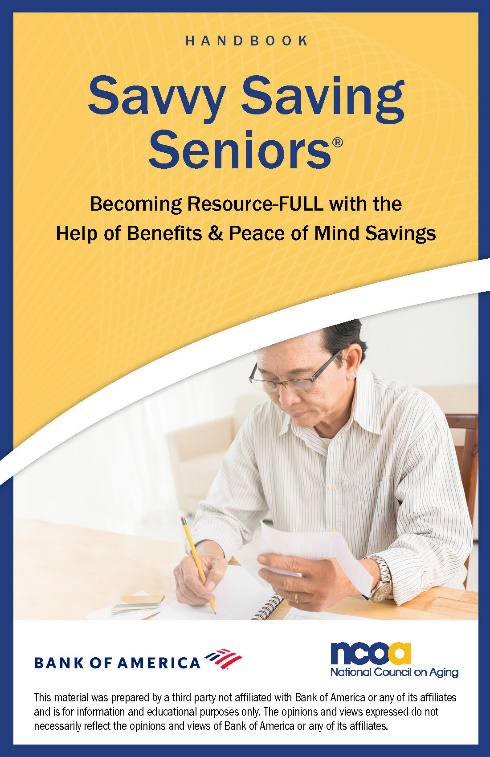 How to budget your money 
to stretch your incomeEasy ways to saveHow to set financial goalsWhether you might qualify for 
benefits to help you pay your billsPlus receive a free financial education handbook!

This is an educational event only—NO financial products will be sold.